Level: IL/IMAuthor: Gabriela C. Zapata, PhD; Texas A&M University 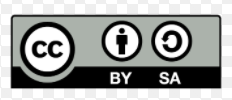 I. INTERPRETIVEI. Antes de verA. El tema de actividad es la Navidad, una celebración muy importante en el mundo hispano. Piensa en la celebración de Navidad en este país. Nombra cuatro actividades que hace la gente para prepararse para la Navidad en Tejas o los Estados Unidos. 1. ______________________________		2. ______________________________3. ______________________________		4. ______________________________B. En España, hay una tradición muy importante. La gente en general participa en la “lotería o gordo de Navidad”. ¿Qué es esto? Lee un poco de información en este enlace. Ahora vamos a ver una historia corta (un cortometraje) sobre el gordo de Navidad. Teniendo en cuenta lo que leíste, ¿qué tipo de historia puede ser? ¿Feliz o triste? ¿Por qué? Vamos a ver el corto...II. ¡A ver! Ahora mira el cortometraje en este enlace. Vamos a ver qué tipo de historia es. También mira atentamente a ver si descubres si algunas de las cosas típicas de la Navidad aquí también están en España. III. Después de ver el vídeo A. ¿Te gustó el cortometraje? ¿Es una historia feliz? ¿Cómo es el tono de esta historia? Habla con tu compañero/a y comparen sus respuestas. B. ¿Qué costumbres o cosas típicas de Navidad viste en la historia?C. Trabajo en grupo: Ahora vuelve a ver el corto y completa la siguiente información con los compañeros de tu grupo.Nombre, edad (estimada) y profesión del protagonista (explica por qué sabes dónde trabaja: cómo es su rutina diaria). Tu instructor/a puede ayudarte con el vocabulario. El clima en España durante la Navidad. Describe la ropa que usa el protagonista cuando va al trabajo. ¿Cómo llega allí?La personalidad del protagonista (usa su comportamiento; describe ejemplos de las cosas que hace por sus compañeros de trabajo).El gordo de Navidad (qué rol tiene en la historia: Conexión entre la lotería de Navidad, el protagonista y sus compañeros) D.  ¿Qué tipo de corto es este? ¿Cuál es su objetivo? ¿Qué mensaje da el director a la audiencia? ¿Por qué lleva Justino una bufanda roja? ¿Por qué eligió el director ese color?E. Do you think this video would have worked in the same way if it had not been animated? Why? Why not? What is the advantage/disadvantage of animation? F. In your opinion, does this video reflect any cultural aspects of the country – in this case, Spain—where it was made? Which ones?G. Would this video work in the US? How would you change it? What product would you advertise? Justify your answers. H. ¿Es Justino similar a un personaje en una película reciente? Do you think this was done on purpose? If so, why? Why has the director/illustrator chosen to create a protagonist that looks like the main character of the movie?I. ¿Te gustó este corto? ¿Qué es lo que más te gustó? II. Interpersonal and presentational: Trabajo en grupoAhora, con los compañeros de tu grupo, escriban la historia de Justino. Primero, decidan cómo va a ser su historia. Creen un esqueleto de su historia. Por ejemplo, incluyan estas ideas:Describan a Justino (aspecto físico, personalidad) y también la escena de la historia (dónde transcurre la historia: dónde vivía Justino, con quién, como era su vida, dónde trabajaba, qué hacía todos los días en el trabajo);Luego, cuenten la historia cronológicamente (qué pasó primero, después, etc.). Cuenten la historia en el pasado, usando el pretérito e imperfecto. Repasen la diferencia entre los dos tiempos. Comiencen su historia así:“Esta es una historia de Navidad. Había una vez un señor mayor que se llamaba Justino…”